Informace o uzavření poštyPošta Partner Trojanovice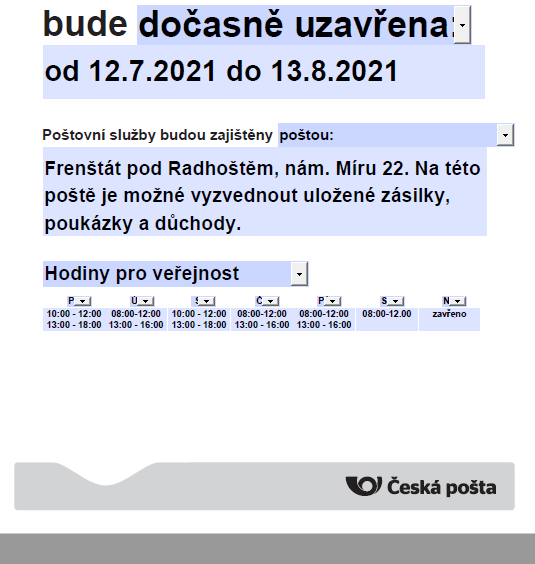 